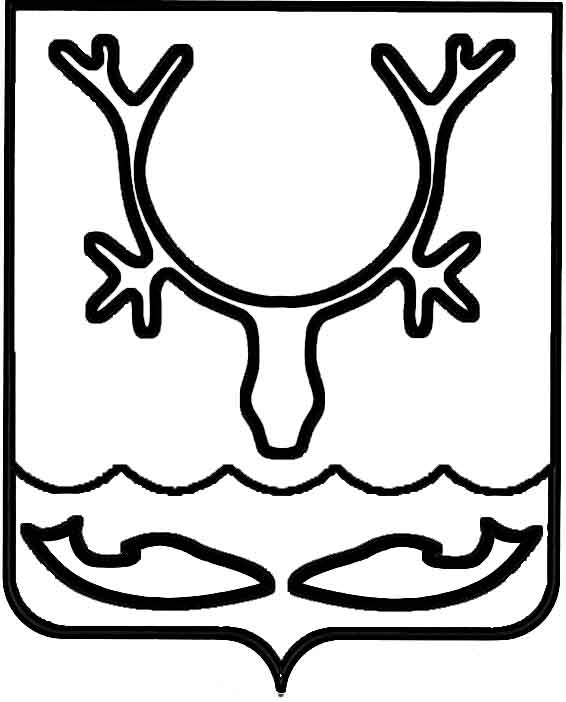 Администрация МО "Городской округ "Город Нарьян-Мар"ПОСТАНОВЛЕНИЕот “____” __________________ № ____________		г. Нарьян-МарВ целях корректного формирования реестра бюджетных обязательств бюджета МО "Городской округ "Город Нарьян-Мар" Администрация МО "Городской округ "Город Нарьян-Мар"П О С Т А Н О В Л Я Е Т:Внести в постановление Администрации МО "Городской округ "Город Нарьян-Мар" от 11.01.2018 № 5 "Об утверждении Положения о порядке предоставления субсидии на компенсацию недополученных доходов при оказании населению услуг общественных бань на территории МО "Городской округ "Город Нарьян-Мар" изменение, изложив преамбулу постановления в следующей редакции:"В соответствии со статьей 78 Бюджетного кодекса Российской Федерации                  (в ред. Федерального закона от 07.05.2013 № 104-ФЗ "О внесении изменений                           в Бюджетный кодекс Российской Федерации и отдельные законодательные акты Российской Федерации в связи с совершенствованием бюджетного процесса"),                    подпунктом 15 пункта 1 статьи 16 Федерального закона от 06.10.2003 № 131-ФЗ            "Об общих принципах организации местного самоуправления в Российской Федерации" Администрация МО "Городской округ "Город Нарьян-Мар"П О С Т А Н О В Л Я Е Т:".Настоящее постановление вступает в силу со дня его принятия, подлежит официальному опубликованию и распространяет свое действие на правоотношения, возникшие с 01.01.2018.1605.2018330О внесении изменения в постановление Администрации МО "Городской округ           "Город Нарьян-Мар" от 11.01.2018 № 5                             "Об утверждении Положения о порядке предоставления субсидии на компенсацию недополученных доходов при оказании населению услуг общественных бань                        на территории МО "Городской округ "Город Нарьян-Мар" И.о. главы МО "Городской округ "Город Нарьян-Мар" А.Н.Бережной